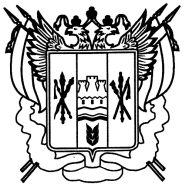 Ростовская область Егорлыкский район                  Администрация Шаумяновского     сельского поселенияПОСТАНОВЛЕНИЕ13 августа 2015 г                          № 50                     х. ШаумяновскийО ликвидации муниципального унитарного предприятия «Родничок»В соответствии ст. 35 Федерального закона от 14.11.2002 N 161-ФЗ  "О государственных и муниципальных унитарных предприятиях" и руководствуясь уставом муниципального образования «Шаумяновское сельское поселение» постановляю:Ликвидировать муниципальное унитарное предприятие «Родничок» (далее – МУП «Родничок»).Назначить и утвердить ликвидационную комиссию МУП «Родничок» (далее - ликвидационная комиссия) в составе согласно приложения № 1 к настоящему постановлению, установить порядок и сроки ликвидации МУП в соответствии с Гражданским кодексом Российской Федерации, другими законами.3. Председателю ликвидационной комиссии Сергеян Арсену Вараздатовичу письменно сообщить органу, осуществляющему государственную регистрацию юридических лиц, о нахождении юридического лица - муниципального унитарного предприятия «Родничок» - в процессе ликвидации в 3-дневный срок со дня вступления в силу настоящего постановления.4. Ликвидационной комиссии в срок до 1 декабря 2015 г. осуществить необходимые мероприятия, связанные с ликвидацией муниципального унитарного предприятия «Родничок».4.1. Поместить в органах печати, в которых публикуются данные о государственной регистрации юридического лица, публикацию о ликвидации МУП «Родничок», о порядке и сроке заявления требований кредиторами МУП.4.2. Представить список высвобождаемых работников МУП «Родничок» в орган службы занятости населения. Предупредить о предстоящем увольнении в связи с ликвидацией МУП каждого работника под роспись не менее чем за 2 месяца до увольнения.4.3. Принять меры к выявлению кредиторов, в том числе граждан, перед которыми МУП «Родничок» несет ответственность за причинение вреда жизни или здоровью, и получению дебиторской задолженности, а также письменно уведомить кредиторов о ликвидации МУП «Родничок».4.4. Провести инвентаризацию и по ее данным определить пообъектный состав имущества, находящегося на балансе МУП «Родничок».4.5. После окончания срока для предъявления требований кредиторами составить промежуточный ликвидационный баланс, содержащий сведения о составе имущества МУП, перечне предъявленных кредиторами требований, а также о результатах их рассмотрения.4.6. Осуществить выплату денежных сумм кредиторам МУП в порядке очередности, установленной статьей 64 Гражданского кодекса Российской Федерации, в соответствии с промежуточным ликвидационным балансом, начиная со дня его утверждения, за исключением кредиторов третьей и четвертой очереди, выплаты которым произвести по истечении месяца со дня утверждения промежуточного ликвидационного баланса.4.7. После завершения расчетов с кредиторами:подготовить и представить на утверждение в Администрацию Шаумяновского сельского поселения ликвидационный баланс;направить документы в налоговый орган и во внебюджетные фонды для снятия муниципального унитарного предприятия «Родничок»  с учета и в органы статистики об аннулировании ранее присвоенных кодов; обеспечить закрытие в установленном порядке лицевых счетов в кредитных организациях;передать в порядке, установленном действующим законодательством Российской Федерации, все документы (управленческие, финансово-хозяйственные и другие);передать в порядке, установленном действующим законодательством Российской Федерации, имущество оставшееся после завершения расчетов с кредиторами (движимое, недвижимое).5. Специалисту по имущественным и земельным отношениям Проскочило Николаю Ивановичу в трехдневный срок с даты выполнения пункта 4.7 настоящего постановления принять распоряжение о передаче недвижимых и движимых объектов основных средств, материальных запасов с баланса МУП в казну муниципального образования « Шаумяновское  сельское поселение».6. Контроль за выполнением постановления оставляю за собой.Глава Шаумяновского сельского поселения                                                     С.Л.Аванесянприложение №1      к постановлению Администрации Шаумяновского сельского поселения	  от «13» августа  2015 № 50Составликвидационной комиссии муниципальногоунитарного предприятия «Родничок»Руководитель  МУП «Родничок»  - Сергеян  Арсен  Вараздатович;Главный бухгалтер МУП «Родничок» - Саркисян Арсен  Багдасарович;Главный бухгалтер Администрации Шаумяновского сельского поселения – Нерсесян Роза Вагинаковна;  Специалист 1 категории  по земельным и имущественным отношениям -  Проскочило Николай Иванович;Специалист 1 категории по вопросам муниципального хозяйства и благоустройства – Авдальян Аракся Арамаисовна.